BIOGRAPHY

Anglo-Venezuelan soprano Sofia Kirwan-Baez studied Music at Oxford University and Vocal Performance at the Royal Welsh College of Music & Drama, where she was awarded a distinction for her Masters and was supported by Rotary International. Sofia is currently a Huffner Scholar in the Royal College of Music Opera School and a recent winner of the RCM’s Concerto Competition. She is a Sybil Tutton Opera Award Holder.Sofia began her musical studies with the violin in El Sistema in Caracas, Venezuela. She later started playing the piano, continuing both instruments in the Périgueux Conservatoire. There, she started receiving vocal tuition at the age of 16. Since then, operatic roles have included Tina (Flight), Elle (La Voix Humaine), Adina (Elisir d’amore), Venus (La Dafne), Juno (The Fairy Queen), Papagena (The Magic Flute) and creations by Marco Galvani and Toby Young. Other solo work comprises Schoenberg’s Pierrot Lunaire (Birmingham Cathedral), Mahler’s 4th Symphony, Monteverdi’s Vespers (Cadogan Hall), and Vivaldi’s Gloria. 162 wordsAnglo-Venezuelan soprano Sofia Kirwan-Baez began vocal tuition at 16 in France. Since then, operatic roles have included Elle (La Voix Humaine), Adina (Elisir d’amore), Venus (La Dafne), Juno (The Fairy Queen), Papagena (The Magic Flute) and creations by Marco Galvani and Toby Young. Other solo work comprises Schoenberg’s Pierrot Lunaire, Mahler’s 4th Symphony, Monteverdi’s Vespers, and Vivaldi’s Gloria. Sofia holds a Music Bachelors (St. John’s College, Oxford). Rotary International supported her Masters (Royal Welsh College of Music & Drama). A recent winner of the Royal College of Music’s Concerto Competition, Sofia is currently a Huffner Scholar in the RCM Opera School and is a Sybil Tutton Opera Award Holder. 100 words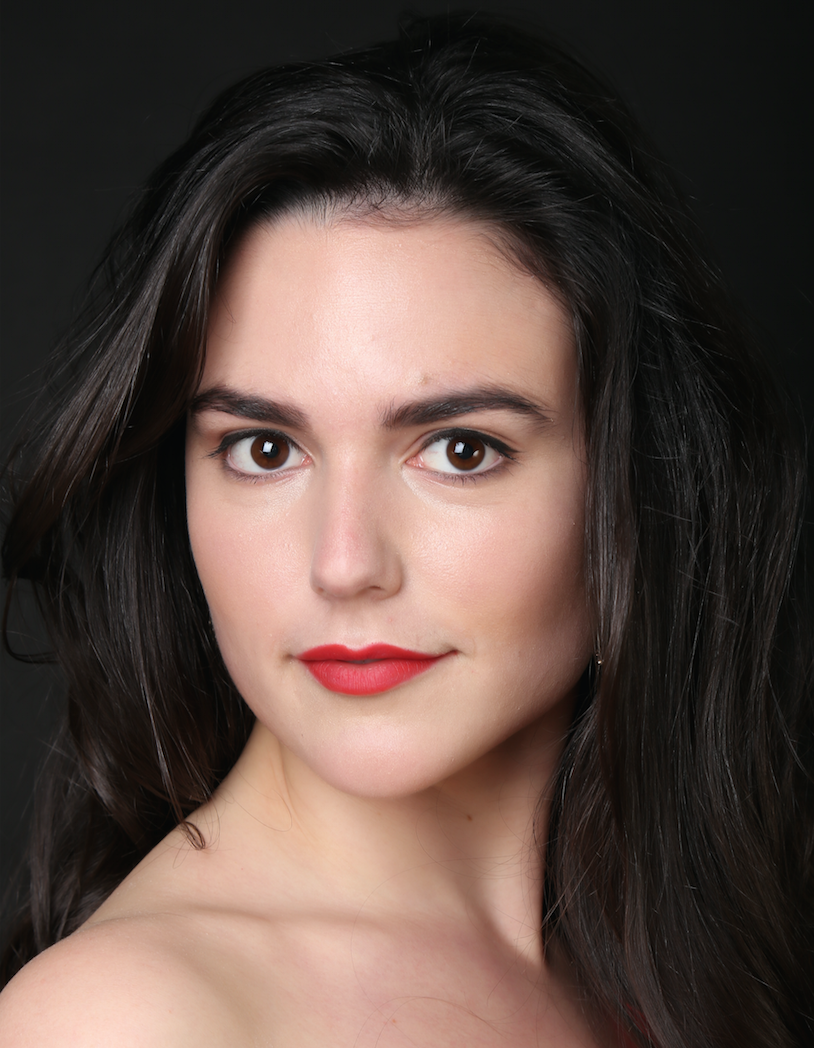 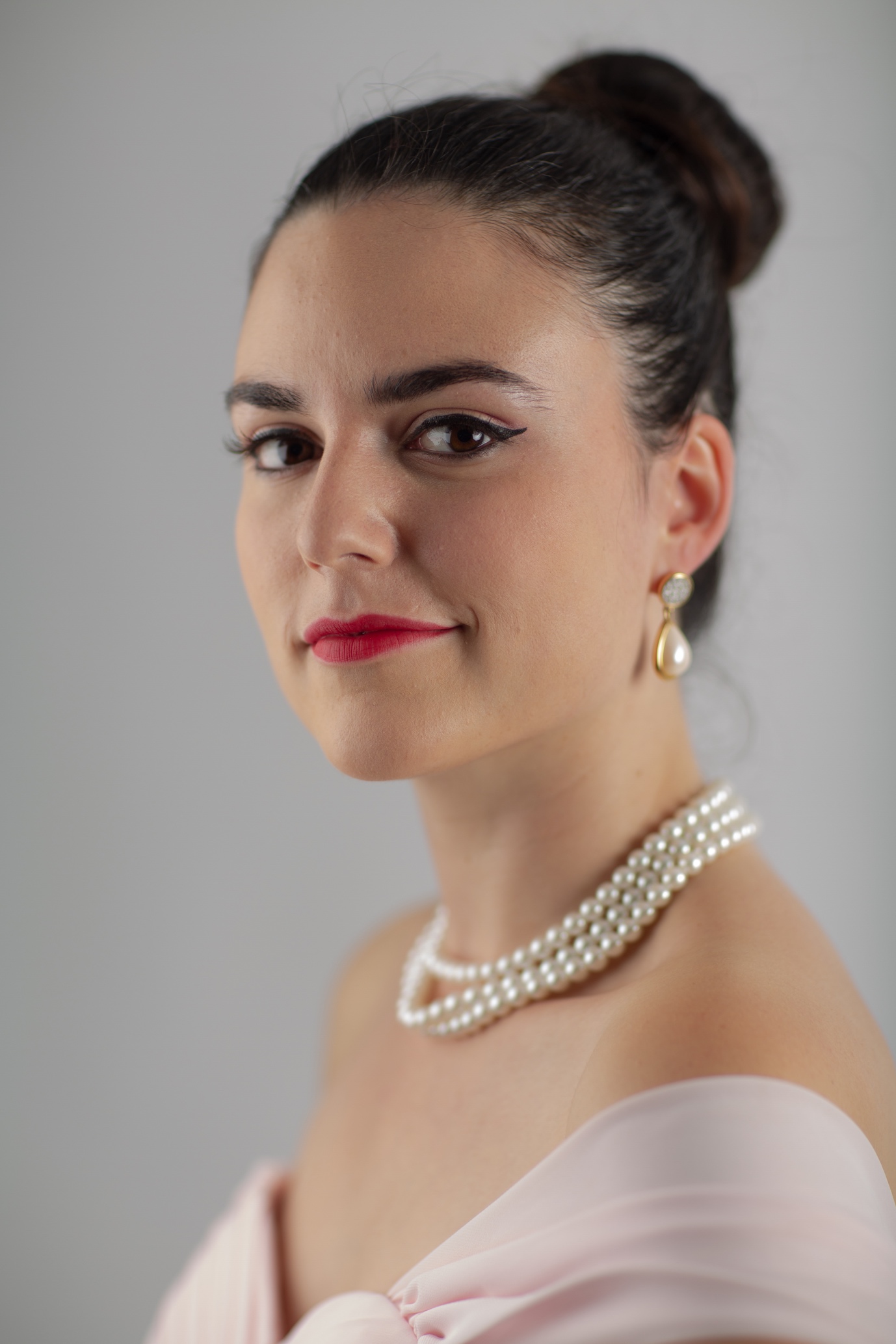 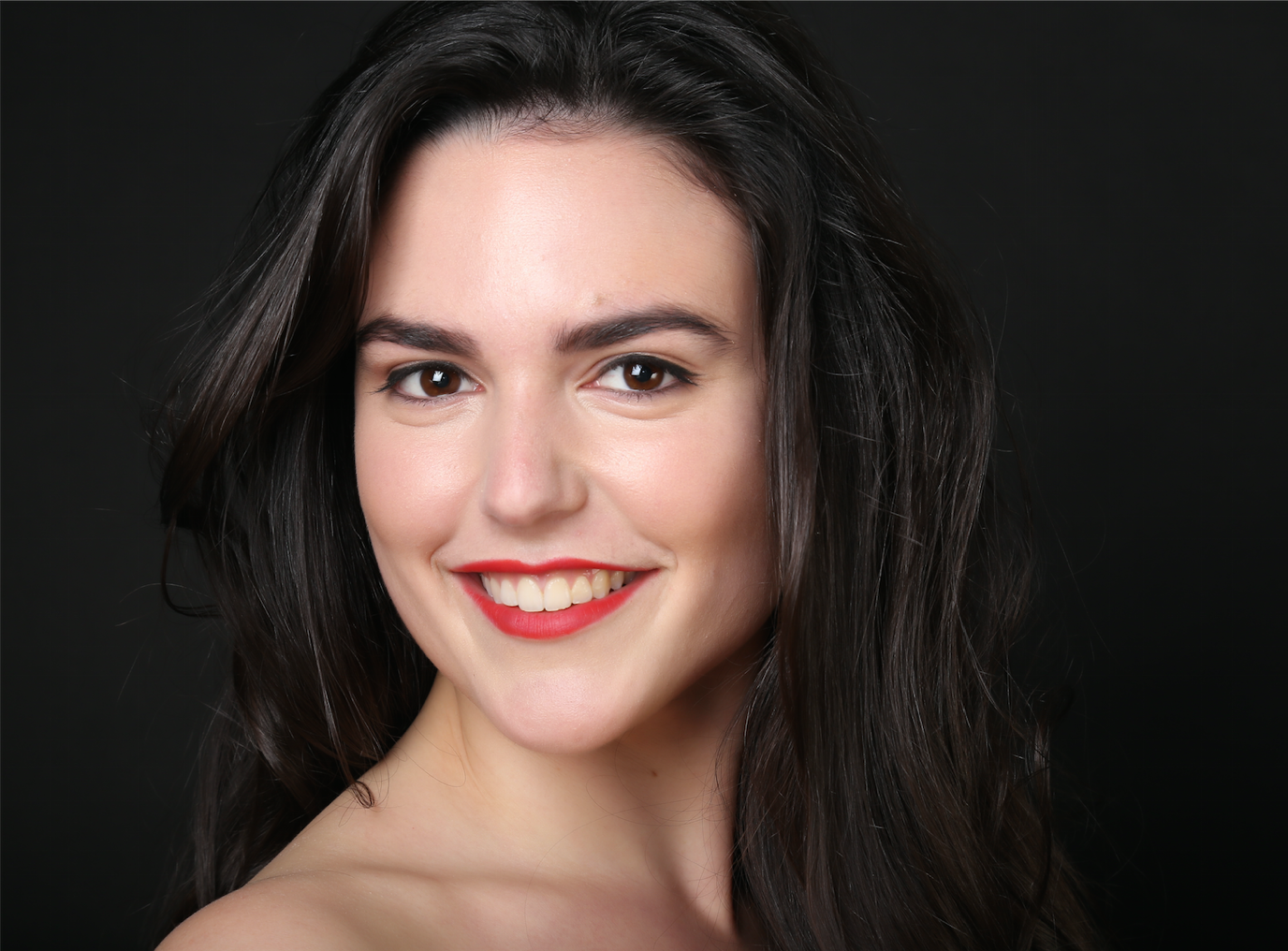 